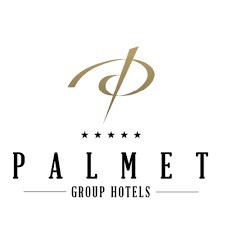 PALMET BEACH RESORT HOTEL & SPA2022  FACT SHEETНазвание отеля:                   Palmet Beach Resort Hotel & SPA *****
Тип питания:                        Ультра все включено 07:30/24:0                                                  (Алкогольные напитки  10:00-02:00)Адресс:                                   Atatürk Bulvarı No:36  07980 Kemer / Antalya / TÜRKİYE
Контактный номер  :         +90 242 814 75 50  
Faks:                                       +90 242 814 16 35  Web:                                        www.palmethotel.com
E-mail:                                    rezervasyon@palmethotel.comПоследня реновация:       2021 Mарт (Все ванные комнаты, и номера-Ресторан-Кухня-Басейн , и общая територия)Територия:                           15.000m²
Номерной фонд:                271 номер  - Главное здание Palmet Beach Resort Hotel                                                 27 комнат     -    Palmet Anex Villa                                                  86 комнат  –     Palmet  Park                                                   
Количество этажей:                     5 этажей/ 2 лифта
Розмещение с жтвотными:      Не принимает
Языки:                                             Tурецкий, Английский, Русский, Немецкий
Пляж:                                               200 m, Песок, мелкая галька + Пирс   
Такси:                                              24 ч.
Аэропорт Анталия:                      60 км.Анталия центр :                            50 км.      
Кемер центр:                                500 м.
Время работы баров, ресторанов и других предоставляемых услуг может меняться руководством отеля в зависимости от сезона и климатических условий.Размещение                                 Оснащение номеровРазмещение                                 Оснащение номеровРазмещение                                 Оснащение номеровРазмещение                                 Оснащение номеровКарточная система блокировки дверейМини-бар (безалкогольные напитки в день приезда. Вода – каждый день)Макияж - Письменный столПол - ламинатЦентральная система кондиционированияШкафВанные принадлежностиДушевая кабина/ туалет* Спутниковое телевидение (кроме Palmet Anex Villa и Palmet Park)ФенСейф/ телефонБалкон * (французский балкон Palmet  Park)Тип номераm²Максимальное размещениеДетали номераВидStandart room22 -24 m22,  2 + 1,  3French + Sng  (sofa) Twin +Sng (sofa) Ежедневная уборка. Полотенца меняют ежедневно, простыни - каждые три дня *Вид на город, горы  и мореFamily Room  One bedroom 28 m22+2French  + Bunk bed *Twin     +  Bunk bed *Вид на город, горы  и мореFamily Room two bwedroom38 m22+2 1 комната french/ Twın. 2 комната  Bunk bed *Вид на город, горы  и мореEconomy  Room              18 m22, 2+1French /  Twin*Вид на городPalmet Magic Park Room 18 m22, 1+1French /  Twin*Вид на город, горы  и мореStandart  Palmet Anex Villa room18  m22, 1+1French / Twin*Вид на город, горы  и мореОБЩЕЕ КОЛИЧЕСТВО НОМЕРОВ: ОБЩЕЕ КОЛИЧЕСТВО НОМЕРОВ: Главное здание :Главное здание :386386386Palmet Resort STD  Land viewPalmet Resort STD  Land view128        Palmet Resort STD  Sea view                                                                          Palmet Resort STD  Sea view                                                                          73            Palmet Resort  Eco roomPalmet Resort  Eco room26Palmet Resort Fam one BedroomPalmet Resort Fam one Bedroom26             Palmet Resort Fam  two bedroomPalmet Resort Fam  two bedroom17            Palmet  Park STD Palmet  Park STD 86  Palmet Anex Villa   STDPalmet Anex Villa   STD30        ЕДА И НАПИТКИРестораны: Главный ресторан PalmetБары: бар у бассейна, лобби-бар, снэк-барДЕТСКИЙ КЛУБМини клуб    (4-12 лет)            Мини диско                                Детская игровая площадкаДетские стульяСПА ЦЕНТРТурецкий хамамБесплатноСаунаБесплатноУход за телом и кожейПлатноПенный массаж / скраб / маска / пилингПлатно Паровая баня, джакузиПлатноБАССЕЙН И ПЛЯЖГЛУБИНАОткрытый бассейн140 cm.Детский бассейн                              40 cm.Крытый бассейн140 cm.Крытый детский бассейн                            40 cm.Пирс                               390 m²Частный пляж отеля (песок и мелкая галька)2 Водные горки   10:00-12:00    & 14:00-17:00Время работы ресторанов и баровЗавтрак                           Шведский стол07:30 -10:30Главный ресторан PalmetОбед                               Шведский стол12:30 -14:00Главный ресторан PalmetУжин                              Шведский стол19:00 - 21:00Главный ресторан Palmetа ля карт19:30-21:00а ля карт ресторан PalmetНочной суп 23:30 – 24:00Главный ресторан PalmetЗакуски буфет        12:00 – 17:00Время чая,  Кондитерская12:00 – 17:00Гёзлеме                           МороженоеЛобби бар10:00 -02:00Местные алкогольные, безалкогольные и горячие напиткиБар у бассейна 10:00 – 00:00Местные алкогольные, безалкогольные и горячие напиткиГлавный ресторан-бар Palmet07: 00 – 10: 30   12:30  -  14: 0019: 00 -   21:00 Безалкогольные и горячие напиткиРАЗВЛЕЧЕНИЯ И МЕРОПРИЯТИЯДневная и вечерняя анимацияПолоДартСтеп-аэробикаЖивая музыкаБоччеВодные виды спортаЙогаВолейболФитнес-центрБЕСПЛАТНЫЕ УСЛУГИПЛАТНЫЕ УСЛУГИЗавтрак, Поздний завтрак, Обед, Ужин, Ночной супИмпортные  напитки, шампанскоеМини-бар (только вода)Энергетические напиткиСейфВсе напитки в банках и бутылкахИнтернет  ( в лобби)ПрачечнаяПарковкаКонференц зал                      Турецкий кофе  Доктор                                Шезлонги / матрасы / зонтики на пляже и у бассейнаМассаж, Маска, Пилинг, Процедуры по  Уходу  за кожейПирсВодные виды спорта                                                  Полотенца для пляжа и бассейнаСупермаркетДетская кроватьСервис в номер   Детские стульяТелефон / ФаксКонцепция для молодоженов ПарикмахерскаяТурецкий хамам / СаунаИнтернет ( в номерах и по всей територии)Фитнес-центрДругоеКонцепция для медового месяцаНаши гости, которые подтвердили, что они молодожены, могут воспользоваться концепцией медового месяца бесплатно. Оформление номера, Корзина с фруктами и вино, доставляется в номер в день заезда.День Рождения   Торт предоставляется бесплатно по предварительному запросу.Время заселения в номер - 14:00 Время выселения из номера  - 11:00